LESSON  TWENTY-TWO: The lion´s coming!													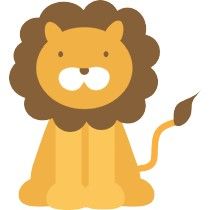 Hello song.Hello Colin routine: zdravíme se s Colinem. Colin’s favourite word routine I. Výprava: minulá výprava na safari se nám moc líbila. Bereme si tedy dalekohledy a jedeme zas. Vídíme:GiraffeZebraMouseParrotElephant Lion Písnička: Here’s the giraffe: Zdravíme zvířataKaždý z nás představuje jedno zvíře. Když na něj přijde řada, postaví se, ostatní ho zdraví. Např.:Here’s the giraffe. Hello giraffe!Here’s the mouse. Hello, mouse!Here’s …Story 4:Story chant: Are you ready? One, two, three! Here§s a story, listen to me! Story 4, str. 28-29. Sedíme v kruhu. Děti poslouchají a sledují obrázky.Listen and look!Porozumění příběhu: děti odpovídají na otázky, např:Who’s eating?Who’s coming?Can the giraffe hear the mouse? …Table time: hledání a počítání housenek v příběhu: Find the caterpillars. Děti hledají, ukazují a říkají: “Here!”Table time, str. 30. Seřazování sekvence příběhu:Děti ukazují, např.: Point to the picture of the giraffe and the parrot.Number the pictures. Děti číslují obrázky dle posloupnosti v příběhu.Number one is … Děti říkají a ukazují, jak jdou obrázky za sebou.The lion’s coming: hra na lva. Každý dostane kartičku s obrázkem zvířete. Ten, kdo má lva, honí ostatní.Colin’s favourite word routine II:Colin’s favourite word today is … lion!Goodbye song + treasure Doporučený domácí úkol: učebnice str. 30/cvičení na logické myšlení a jemnou motoriku. Děti by měly umět zvířata pojmenovat.Poslech příběhu, viz příloha.  